16.10.2017г. на отделении «ОиПП» проведены  классные часы в группах 125, 104.Тема классного часа: «Женщина на войне».Так уж случилось, что наша память о Великой Отечественной войне ивсе наши представления о войне - мужские. Это и понятно: воевали-то в основном мужчины. Великая Отечественная война явила миру пример массового участия и героизма советских женщин в защите своего Отечества.На самой страшной войне XX века женщине пришлось стать солдатом. Она не только  спасала,  перевязывала раненых,  а и  стреляла,  бомбила, подрывала  мосты, ходила в разведку, брала языка. Женщина убивала... 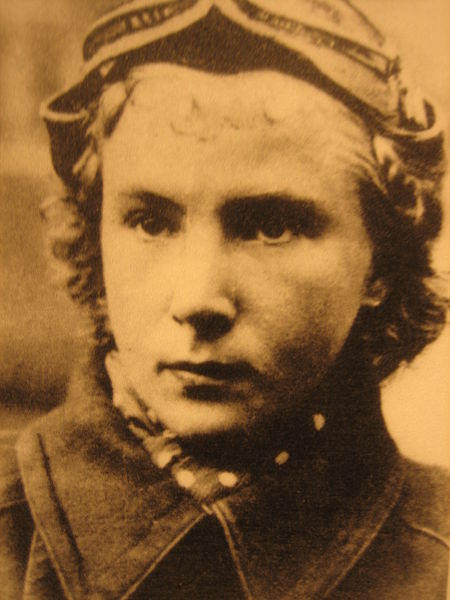 Литвак Лидия Владимировна (1921 — 1943) - лётчик-истребитель, герой Советского Союза, награждена орденом Красной Звезды. Она была командиром авиационного звена, гвардии младший лейтенант. Лидия Владимировна - самая результативная женщина - авиатор 2-й Мировой войны. Она совершила около 150 боевых вылетов, в воздушныхбоях сбила лично 6 самолётов и 1 аэростат наблюдения, ещё 6 самолётов противника уничтожила в группе с товарищами. 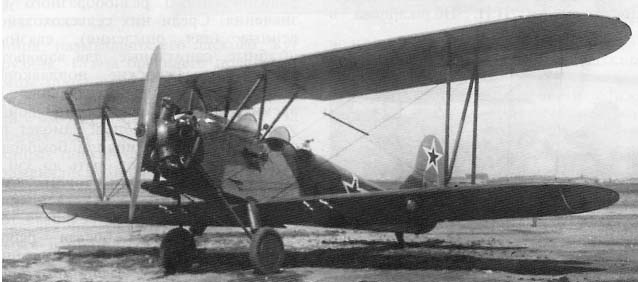 Она летала на самолете У-2. Этот самолёт имел широкий спектр применения в сельском хозяйстве, связи и других областях. А в годы войны этот самолет стал санитарным, связным и боевым самолётом. В варианте лёгкого ночного бомбардировщика он имел скорость порядка 120 км/час и бомбовую нагрузку до 200 кг при экипаже из двух человек (пилот и штурман). 1 августа 1943 года Литвак Лидия Владимировна погибла в воздушном бою. Её останки были найдены лишь в 1979 году и захоронены в братской могиле. Указом Президента СССР от 5 мая 1990 года посмертно удостоена звания Героя Советского Союза.Данное мероприятие проведено   библиотекарем Коваленко Л.Н. Во время проведения классного часа  использовались такие методы как: показ презентации.